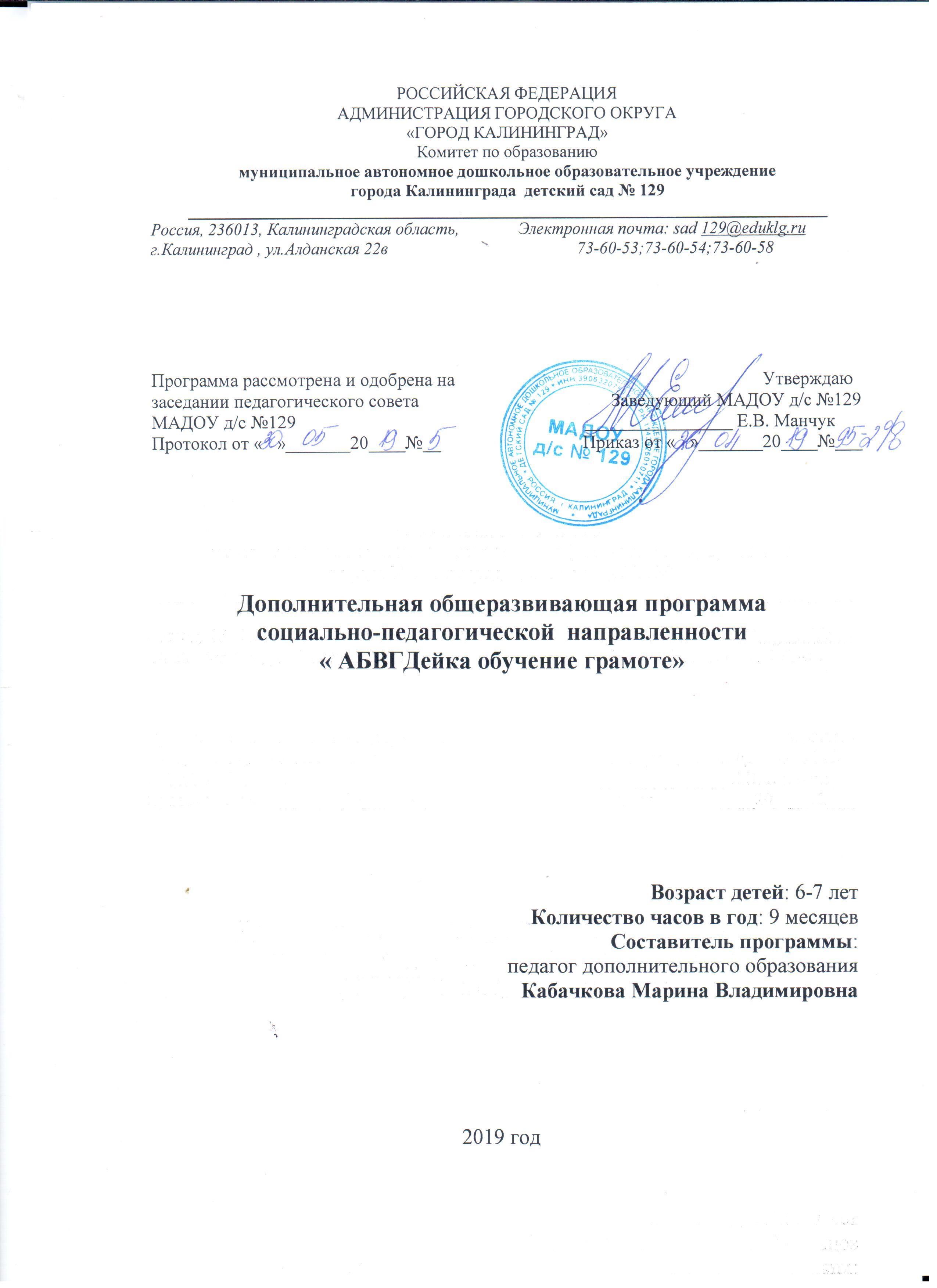 Программа дополнительного образования «Обучение грамоте для детей 6-7 лет»Пояснительная записка         Подготовка детей к школе на сегодня приобретает всё большую актуальность. Очень важно подойти к школьным занятиям гармонично. Занятия по подготовке к школе для детей проводятся в игровой форме и направлены на развитие внимания, памяти, логики, мышления. Дети учатся общаться, сотрудничать друг с другом, расширяют кругозор, знакомятся с миром эмоции.Детям в этом возрасте свойственно активное речевое развитие. У них так же стремительно развивается фантазия. Поэтому в программе есть ролевые игры, направленные на развитие важных умений и навыков. В ходе игры дети учатся самостоятельно размышлять, сотрудничать со сверстниками и взрослыми, получают целостное представление об окружающем мире.Обучение превращается в увлекательный процесс и формирует у детей желание учиться.Возраст 5,5-6 лет это время постепенного перехода к такому обучению, когда ребёнок может и хочет делать то, что требует от него взрослый. У детей формируется социальная зрелость. Это важный фактор успешного обучения в школе. В этом возрасте, руки, голова и язык связаны одной ниточкой, поэтому в программе особое внимание уделяется развитию мелкой моторики рук.Цель программы:развитие познавательно-интеллектуальной, эмоционально-волевой и коммуникативной сфер личности ребёнка, позволяющей ему в дальнейшем адаптироваться к новым условиям и успешно овладеть школьной программой;успешная психологическая адаптация детей к условиям школы;обеспечение преемственности дошкольного и начального образования.Задачами программы подготовки к школе являются:- формирование познавательного интереса, желания узнавать новое;- развитие логики - анализ, синтез, сравнение, обобщение, классификация;- развитие фантазии и творческих способностей;- развитие речи - умение излагать свои мысли, строить простейшие умозаключения;- развитие памяти и внимания;- развитие умения устанавливать отношения со сверстниками и взрослыми,- создавать условия для интеллектуального развития ребёнка,- помочь родителям овладеть эффективными навыками помощи ребёнку в процессе обучения.Программа базируется на следующих принципах:непрерывности развития ребёнка;общего развития ребёнка на основе его индивидуальных возможностей испособностей;развития творческих способностей у детей.Программа занятий включает в себя разделы:Формирование навыков общения.На данном этапе дети-дошкольники ненавязчиво для себя учатся воспринимать речь окружающих, говорить перед товарищем, отвечать на вопросы, спрашивать, пересказывать прочитанное.Подготовка кисти к письму.Выполняя задания, малыши не только развивают мелкую моторику и координацию движений руки, но и зрительное восприятие, произвольное внимание, память, мышление; учатся контролировать свою деятельность, выполнять поставленные перед ними учебные задачи, становятся более усидчивыми и старательными.Тренировка звукобуквенного восприятия.Занятия направлены на развитие речи и осознание ребёнком такого непростого для него алгоритма «образ – звук - буква»Тренировка логического мышления.Занятия способствуют развитию у ребёнка концентрации внимания. В процессе занятий малыши получают возможность думать, логически рассуждать, учатся анализировать, спорить, аргументировано отстаивая своё мнение.Расширение кругозора.Посредством разнообразных форм работы дети знакомятся с явлениями окружающего мира, узнают о труде людей, о важнейших технических достижениях и т.д., расширяя тем самым кругозор и пополняя словарный запас.Научный руководитель серии «Школа для дошкольника» доктор биологических наук, член-корреспондент Российской академии образования, лауреат премии Президента Российской Федерации в области образования, директор Института возрастной физиологии Российской академии образования Марьяна Михайловна Безруких.

В основу данной программы положены результаты многолетних исследований Института возрастной физиологии РАО. Значительные изменения, происходящие в организме ребёнка на этом этапе возрастного развития, и его чувствительность к любым воздействиям заставили авторов многократно проверять предлагаемые методики занятий и оценивать состояние здоровья и развития детей, занимавшихся по этой программе. 
Занятия с каждым ребёнком необходимо строить на основе его индивидуальных особенностей. При разработке программ индивидуального адаптивного развития необходимо учитывать функциональные возможности и возрастные особенности ребёнка, его адаптивные возможности и ограничения, которые связаны со здоровьем, спецификой раннего развития. Комплект «Азбука» предназначен для такой индивидуальной, дифференцированной работы с детьми 5—6 лет при подготовке к школе. Комплект — это «Азбука» — книга для совместной работы взрослых (педагогов, родителей, воспитателей) и ребёнка и 4 рабочие тетради для выполнения разнообразных практических заданий.
Комплект рекомендован Федеральным экспертным советом по общему образованию Министерства общего и профессионального образования Российской Федерации.Концепция программы. 

Цель комплекта — КОМПЛЕКСНАЯ подготовка к школе, развитие значимых для школы функций, таких, как организация деятельности, общее (интеллектуальное) развитие, зрительно-пространственное восприятие, зрительно-моторная координация, тонко-координированные движения, фонематический слух, внимание, память, мышление. 
Комплексный синтетический подход, на основе которого выстроены все занятия в «Азбуке» и рабочих тетрадях, учитывает следующие принципы проведения занятий с дошкольниками: 

1. Принцип соответствия формы организации занятий ведущему виду деятельности 5—6-летнего дошкольника — игре. 

2. Принцип комплексности — на каждом занятии уделяется внимание решению каждой из вышеперечисленных задач. 

3. Принцип последовательности — по мере накопления знаний и овладения навыками и технологией работы содержание занятий расширяется и углубляется. 

4. Принцип тематического планирования занятий. Общая тема занятий и работа с тематическими листами способствуют расширению кругозора, обогащению словарного запаса, формированию новых понятий, повышению эмоциональной значимости занятий.

5. Принцип «рисования речи». В соответствии с концепцией Л. С. Выготского о поэтапном освоении письменной речи, «вхождение» ребёнка в письменную речь необходимо организовать как переход от рисования вещей к рисованию слов. С этой целью под каждым рисунком предмета написано слово, его обозначающее, таким образом ребёнка подводят к открытию того факта, что «рисовать можно не только предметы, но и речь». 

6. Принцип позиционного чтения, которому соответствует метод попарного введения гласных букв, разработанный Д. Б. Элькониным, при котором детям сразу открывается общий способ чтения — ориентации на гласную букву, следующую за согласной.7. Принцип системности изложения материала. Одинаковая последовательность изучения букв в «Азбуке» и рабочих тетрадях даёт возможность родителям или педагогам тесно связать занятия по подготовке к чтению, письму и комплексному (общему) развитию. 


Занятия по программе с использованием данного комплекта способствуют решению следующих познавательных функций:1. Организация деятельности: 
• умение воспринимать инструкцию (задание) и по инструкции выполнять действие в соответствии с поставленной задачей;
• умение планировать свою деятельность, т. е. действовать по определённому плану, а не хаотично, методом проб и ошибок; 
•способность выполнить задание до конца и оценить качество его выполнения; 
• способность самостоятельно найти и исправить ошибку в своей работе, не ожидая конкретных указаний (сделай так, так и так); 
• способность сосредоточенно, без отвлечения, выполнять задание в течение 10—15 минут.2. Общее (интеллектуальное) развитие: 
• элементарный запас сведений об окружающем мире, о себе, своей семье, быте и умение пользоваться ими; 
• способность к систематизации и классификации (находить общее и различие предметов, явлений, процессов) и способность к анализу простых причинно-следственных связей; 
•cпocобность к активному наблюдению, восприятию;
• умение отвечать на вопросы, задавать вопросы, высказывать собственные элементарные суждения, делать простой логический вывод (продолжить словесное рассуждение или образное действие). 

3. Развитие речи: 
• развитие фонематического слуха, правильное произношение всех звуков родного языка и способность к простейшему звуковому анализу слов (может выделить звук в начале, середине или конце слова); 
• обогащение словарного запаса, позволяющее ответить на вопрос, самостоятельно сформулировать вопрос, выразить мысль, описать событие; 
• умение грамматически правильно строить предложение, правильно использовать предлоги, приставки, союзы и полно ответить на вопрос и самостоятельно построить предложение: 
• умение самостоятельно рассказать знакомую сказку, составить связный рассказ по картинкам, овладение звуковой стороной речи — темпом и интонацией (в речи нет нарушений темпа, запинок, растягиваний слов, пауз в середине слова и т. п.).

4. Развитие внимания и памяти: 
• способность сохранять внимание в течение 10-15 минут(не требует дополнительных инструкций, внешней организации внимания); 
• способность переключаться с одного вида деятельности на другой (не отвлекаться на посторонние внешние раздражители); 
• способность запомнить 10 не связанных между собой слов при 3—4-кратном повторении; 
• способность запомнить 10—12 слов при подкреплении запоминания наглядными образами; 
• способность группирования предметов, объектов, ситуаций по смыслу.


5. Развитие зрительно-пространственного восприятия и зрительно-моторной координации: 
• способность копировать буквы, цифры, соблюдая размерность и направленность штрихов и элементов; 
• способность срисовывать (копировать) простые геометрические фигуры, сочетания фигур, пересекающиеся линии, соблюдая размеры, соотношение и направленность штрихов. 

6.Развитие интегральных умений, способствующих восприятию буквы и её запоминанию: 
1) зрительно-пространственного восприятия: 
• формирование зрительного восприятия; 
• формирование пространственного восприятия; 
• формирование зрительно-пространственных интеграций; 
• развитие зрительной памяти; 
2) зрительно-моторной функции: 
• развитие тонко-координированных движений рук;
• развитие зрительно-моторных интеграций;
• освоение правильной позы при письме, правильного положения тетради, правильного способа держания ручки; 
• обучение работе на плоскости листа, в строке разной величины; 
• обучение выполнению элементарных графических движений (с учётом биомеханической целесообразной траектории движений). 

7. Формирование положительной мотивации к различным видам учебной деятельности, чему в значительной степени способствует игровая форма проведений занятий, большое разнообразие практических заданий, их чередование и прекрасно иллюстрированный большой фактический материал, расширяющий представление ребёнка о человеке, видах его деятельности, животном и растительном мире нашей планеты.На страницах для взрослых даны необходимые подробные рекомендации по организации занятий с детьми, их продолжительности. Кроме того, каждое занятие в «Азбуке» включает план проведения. Сформулированный принцип комплексности реализуется при изучении каждой буквы, так как предлагается целый блок заданий:

• дыхательная гимнастика и артикуляционные упражнения (с выполнения имен- но этих заданий следует начинать занятие); 
• дыхательные упражнения для формирования воздушной струи; 
• артикуляционные упражнения — упражнения для губ и языка, способствующие правильной артикуляции; 
• чистоговорки; 
• игры, способствующие развитию тонко-координированных движений; 
• пальчиковая гимнастика от простых статических фигур до динамических упражнений со стихотворным сопровождением; 
• сделай букву;
• разнообразные графические задания (штриховки и раскрашивания сначала буквенного рисунка, а начиная со второй тетради — слогов в определённые цвета, с последующим получением законченного рисунка, срисовывание, дорисовывание, раскрашивание, рисование), направленные на развитие зрительно-пространственного восприятия и зрительно-моторной координации, совершенствование тонко-координированных движений руки; 
• развитие речи (ответы на вопросы к тематическим листам, составление сначала предложений с описанием предметов, изображенных на листах, а по мере успешного выполнения этих заданий — составление связного рассказа по картинке); 
• развитие внимания (помоги найти родителей, найди лишнюю семью); 
• развитие памяти; 
• знакомство с буквой — заглавной и строчной, нахождение различий; 
• слоговое раскрашивание; 
• игра «Волшебный мешочек» (развитие тактильной памяти); 
• игра «Тень — загадка» (развитие образной памяти); 
• игра «Как много профессий — хороших и разных!» способствует не только развитию обратной памяти, но и умению систематизировать, классифицировать новое.Для реализации программы используются: М.М. Безруких «Азбука», Рабочие тетради к Азбуке (4 штуки), М.М. Безруких «Учимся писать буквы», Е.В. Колесникова Календарно-тематическое планированиеТема: Краткое содержаниеКраткое содержаниеОктябрь1. Мир, в котором я живу…Поговорить о стране, городе, где мы живем; об улице, где находится дом.Рассказать о себе, о семье, о родителях; о домашнем питомце. При этом учить слушать собеседника.Октябрь2. Буквы А-а. Звук а.Автомобили.Найди букву А в словах под рисунками и подчеркни ее, Соедини стрелками слова со схемами.Поговорить о легковых и грузовых автомобилях, назвать их части. А также о специальных автомобилях: пожарная, скорая помощь, полиция и т.п.Октябрь3. Буквы Я-я. Звук а после согласного.Ягоды.Найди букву Я в словах под рисунками и подчеркни ее, Соедини стрелками слова со схемами. Обведи по контуру рисунок.Какие ягоды зреют грядках, а какие на кустах, деревьях сада? Назвать лесные ягоды. Ядовитые ягоды.Октябрь4. Буквы А-Я. Звуки йа и а в словах.Домашние и дикие животные.Соедини стрелками слова, которые начинаются с А или Я, с буквами в центре.Поговорить о домашних и диких животных. Условия их проживания (обитания).Ноябрь5. Буквы У-у. Звук у.Улица Найди букву У в словах под рисунками и подчеркни ее, Соедини стрелками слова со схемами. – Что такое урожай? – Когда его собирают?Тротуар и проезжая часть улицы. Для чего нужны вывески? Витрины?Ноябрь6. Буквы Ю-ю. Звуки йу и у в словах. Юбилей.Найди букву У в словах под рисунками и подчеркни ее, Соедини стрелками слова со схемами. Определить какой звук в слове. Юбилей – празднование круглой даты.Торжество в семье.Что подарить юбиляру?Ноябрь7. Буквы У-Ю. Звери и их детеныши.Соедини стрелками слова, которые начинаются с У или Ю, с буквами в центре.Где живут дикие звери и птицы?. Какие звуки издают животные.Ноябрь8. Буквы О-о. Звук о.Одежда и обувь. Найди букву О в словах под рисунками и подчеркни ее, Соедини стрелками слова со схемами. Современная и старинная одежда и обувь. Сходство и различие. Что мы знаем о головных уборах, их предназначение.Декабрь9. Буквы Ё-ё. Звуки йо и о.Ёлка. Карнавал.Найди букву Ё в словах под рисунками и подчеркни ее, Соедини стрелками слова со схемами. Уметь называть взрослых зверей и их детенышей.Хвойные деревья. Времена года. Месяцы года. Карнавальные костюмы и украшения на елку – из чего можно сделать?Декабрь10. Буквы Э-э. Звук э.Экскурсия в музей.Найди букву Э в словах под рисунками и подчеркни ее, Соедини стрелками слова со схемами. Определить гласные звуки в словах. Музеи родного города. Экспонаты. Декабрь11. Буквы Е-е. Звуки йэ и э.Еда.Найди букву Е в словах под рисунками и подчеркни ее, Соедини стрелками слова со схемами. Определить гласные звуки в словах. Завтрак-обед-полдник-ужин. Хранение продуктов. Столовые приборы. Украшение праздничного стола.Декабрь12. Буквы И-и, ы. Звуки и, ы. Музыкальные инструменты.Определить гласные звуки в словах. Сказки. Придумать по картинке маленькую сказочку. Музыканты и дирижер. Ноты. Назвать по картинке музыкальные инструменты.Январь13. Буквы М-м. Звук м. Море.Гласные и согласные звуки. Найти лишний предмет. Читать и обозначать схемой слияние звуков согласный+гласный. Море. Морские обитатели.Январь14. Буквы Н-н. Звук н.Норы и гнезда.Гласные и согласные звуки. Найти лишний предмет. Читать и обозначать схемой слияние звуков согласный+гласный. Называть правильно место проживания зверей, птиц и насекомых. Из чего они строят свои жилища.Январь15. Буквы Л-л. Звук л. Лес и его обитатели.Гласные и согласные звуки. Читать и обозначать схемой слияние звуков согласный+гласный. Лесные звери и птицы, растения и грибы.Январь16. Буквы Р-р. Звук р.Река и ее обитатели.Гласные и согласные звуки. Читать и обозначать схемой слияние звуков согласный+гласный. Речные рыбы. Раки, улитки, насекомые.Февраль17. Буквы м, н, л, р. Сонорные звуки. Деревья.Гласные и согласные звуки. Читать и обозначать схемой слияние звуков согласный+гласный. Закрепить понятие о сонорных звуках. Лиственные и хвойные деревья. Плоды и семена. Угадать какого дерева этот лист.Февраль18. Буква В-в. Звук в.Время.Гласные и согласные звуки. Составлять простые схемы из 3-6 звуков. Время суток. Времена года. Режим дня. Значение времени для людей и животных.Февраль19. Буква Ф-ф. Звуки в-ф.Формы.Парные согласные. Составлять простые схемы из 3-6 звуков. Плоские и объемные фигуры. Детская площадка. Кто чем занят? Февраль20. Буквы Б,б и П,п. Звуки б-п.Библиотека.Парные согласные. Составлять простые схемы из 3-6 звуков. Библиотека – это место, где собирают и хранят книги. Библиотекарь. Профессии. Кто кем работает.Март21. Буквы Д,д и Т,т. Звуки д-т.Дом и транспорт.Парные согласные. Составлять простые схемы из 3-6 звуков. Разные виды жилищ человека. Из чего люди строят дома. Транспорт воздушный, водный и наземный. Грузовой и пассажирский транспорт.Март22. Буквы Г,г. Звук г. Горы. Парные согласные. Составлять простые схемы из 3-6 звуков. Альпинисты и горнолыжники. Их снаряжение. Самая высока гора в мире и стране.Март23. Буквы К,к. Звуки г-к.Космос.Парные согласные. Составлять простые схемы из 3-6 звуков. Планеты солнечной системы. Луна – спутник Земли. Космический корабль и спутники. Первые космонавты. Космонавты Калининградской области.Март24. Буквы З,з и С,с. Звуки з-с.Земля.Парные согласные. Составлять простые схемы из 3-6 звуков. Земля – третья планета от Солнца. Карта мира. Материки и океаны. Апрель25. Буквы Ж,ж и Ш,ш. Звуки ж-ш.Школа.Парные согласные. Составлять простые схемы из 3-6 звуков. Где занимаются ученики. Что есть в школе? Урок – перемена. Апрель26. Парные согласные. Танграмы.Закрепить понятие о парных согласных. Составлять звуковые и буквенные модели слов. Апрель27. Буквы Ч,ч, Щ,щ и Ц,ц. Непарные согласные. Человек. Парные и непарные согласные. Составлять звуковые и буквенные модели слов. Древний и современный человек. Чем занимались древние люди. Люди разных частей света.Апрель28. Буквы Ш,ш, Ч,ч, Щ,щ и Ц,ц. Шипящие согласные.Цвета и цветы.Парные и непарные согласные. Шипящие звуки. Составлять звуковые и буквенные модели слов. Радуга – чудо света. Цвета радуги. Цветы полевые, лесные и луговые. Культурные и дикорастущие.Май29. Буквы Х, х. Звук х.Хлеб.Парные и непарные согласные. Шипящие звуки. Составлять звуковые и буквенные модели слов. От зернышка до хлебушка. Хлеб и хлебобулочные изделия. Хлеб – всему голова.Май30. Буква й. Звук й.Привычки и обязанности.Парные и непарные согласные. Составлять звуковые и буквенные модели слов.Полезные и вредные привычки. Май31. Буквы ъ и ь. Киносъемка.Гласные и согласные звуки. Составлять звуковые и буквенные модели слов.Как снимается кино. Секреты киносъемки. Актеры и декорации.Май32. Итоговое занятие.Гласные и согласные звуки. Составлять звуковые и буквенные модели слов.Игры и любимые занятия.